У світі речейІнтегроване заняття з пріоритетним напрямком економічного виховання та ручної праці для дітей старшого дошкільного віку Мета:Дати первинні уявлення про ресурси і проблему вибору;Закріпити розуміння економічних понять: «ресурси», «потреби», «вибір», «праця»;Уточнити та закріпити уявлення дітей про те, що кожна річ є результатом колективної праці людей;Розвивати здатність до орієнтації в предметному довкіллі, основних виробництвах; Розвивати творчий підхід до виконання завдань, доводити власну думку;Залучати до продуктивної діяльності – перероблення старих речей для подальшого застосування;Виховувати навички раціонального використання речей, які були у вжитку;Виховувати культуру діяльності: вміння планувати свою працю, прагнення досягти позитивного результату в спільній діяльності.Обладнання:Дидактичні ігри «Що із чого виготовляють»,  «Як ми це отримуємо»Матеріал для продуктивної діяльності: втулки з-під паперових рушників, залишки вовняних ниток, ґудзики, прикраси з шпильок для волоссяХід заняття:Вихователь: - Діти, сьогодні ми вирушаємо у цікаву мандрівку – у світ речей. Але спочатку поговоримо, як слід ставитися до речей, якими ми користуємося. Уважно подивіться навколо та скажіть, що ви бачите в нашій груповій кімнаті. (Різні меблі, посуд, квіти, книжки, іграшки)Навіщо нам потрібні всі ці речі?Існують потреби головні (першочергові) – це їжа, одяг, житло, а вже потім другорядні – ігри, розваги, подорожі.А як всі ці речі потрапили до нас? (виготовили, купили, принесли)До того, як ці речі, предмети опинилися у нас, їх виготовили з різних матеріалів.Дидактична гра «Що із чого виготовляють» (індивідуальна робота за столами)Запропонувати дітям картки із зображенням матеріалів та готових виробів. Потрібно з’єднати стрілочками матеріал і виріб (соняшник – олія, зерно – мука, дерево – меблі, книги, бавовна – сукня тощо)Для того щоб виготовити предмет чи річ, людина використовує різні матеріали – ресурси. Ви всі правильно визначили, які ресурси потрібні для виготовлення соку (помідори, яблука …), меблів, одягу.Дидактична гра «Як ми це отримуємо» (підгрупова робота)Запропонувати дітям вибрати картки і поділитись на підгрупи за кольором картки. Кожна підгрупа викладає картки по порядку та потім розповідають, як до нас потрапляють продукти. (Меблі, одяг, іграшки)Ми з вами визначили, який довгий шлях проходить кожен предмет, для того щоб потрапити до нас. Також побачили скільки людей працює, щоб ми отримали ці речі та предмети. Тому ми з вами (і діти, і дорослі) повинні поважати людей, які виготовляють корисні речі, а також берегти все, що нас оточує.Продуктивна діяльність дітей «Виготовлення шапочки»Усіма цими речами, іграшками, що є в нашій групі, користуються багато дітей. Зараз ви в старшій групі, а наступного року прийдуть інші діти. Вони також захочуть посидіти за чистими столами, погратися гарними незламаними іграшками, розглянути книжки.Сьогодні я пропоную вам виготовити шапочку, щоб поповнити поличку у ляльковій шафі. Для виготовлення такої шапочки нам потрібні втулки з використаних паперових рушників, залишки вовняних ниточок, а також різні ґудзики, непотрібні деталі з дівчачих шпильок. Тож запрошую вас в іграшкову майстерню.Фізхвилинка «Самомасаж рук»Все на світі вміють руки,Що ніколи не нудьгують.Вміло голочку тримають,Міцно ґудзик пришивають,Гарно клеять, вишивають,Завжди всім допомагають.Покрокове пояснення роботи:Нарізати нитки однакової довжини, використовуючи умовну мірку.Складаючи нитки навпіл, зав’язати їх щільно на кільце (заздалегідь порізати втулку на кільця).Коли всі нитки будуть прив’язані, зібрати їх в пучечок і перев’язати ниткою на вузол.Заховати вузол всередину шапочки.Декорування шапки (ґудзики, бубончики, намистинки тощо)Самостійна робота дітей. Під час роботи заохочувати дітей, допомога за потребою.Підсумок роботиСьогодні ми з вами дізналися, як потрапляють різні речі до нас, який довгий шлях вони проходять, щоб потрапити на полиці магазинів. А саме головне, ми самі виготовили шапочки, які можна одягати на ляльок нашої групи, а якщо прив’яжемо стрічку-петельку – буде прикраса на ялинку.Вам сподобалася наша подорож? Що цікавого чи нового ви дізналися?Чому ви зможете навчити своїх близьких?А тепер давайте приміряємо шапочки, які ви виготовили самі.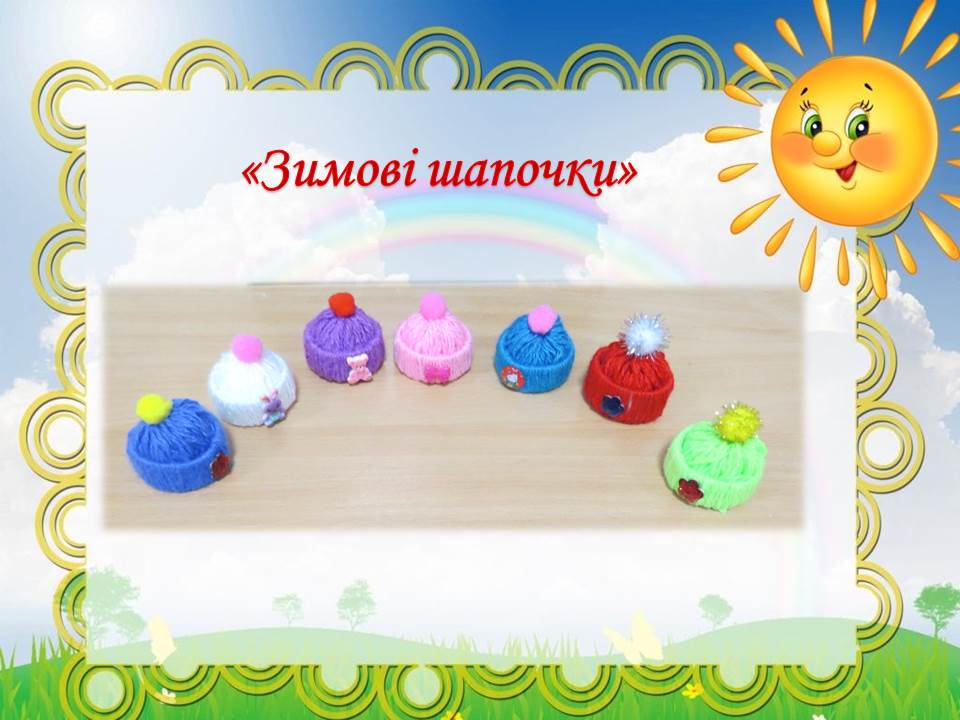 